29.10. DANAŠNJI ZADATAK JE IZRADITI JEŽA OD TIJESTA I PRIRODNIH MATERIJALA. PROŠETAJTE PO DVEORIŠTU I SKUPITE TANKE GRANČICE, PAR SITNIH OKRUGLIH KAMENČIĆA, LISTIĆ S GRANE. ZAMIJESITE TIJESTO OD ŠAKE BRAŠNA I MALO VODE. OBLIKUJTE TIJELO JEŽA OD TIJESTA KOJE JE MALO TVRĐE. U NJEGOVA LEĐA ZAPIKNITE KRAĆE GRANČICE KAO BODLJE, OČI OD DVA KAMENČIĆA, NJUŠKICU OD JEDNOG KAMENČIĆA. POSTAVITE GA NA LIJEPI LIST NEKA SE SUŠI I BUDE UKRAS U JEDNOM KUTKU VAŠE SOBE. UŽIVAJTE U RADU, RAD FOTOGRAFIRAJTE I POŠALJITE NA VIBER APLIKACIJU U GRUPU 5.A RAZRED.EVO NEKOLIKO IDEJA: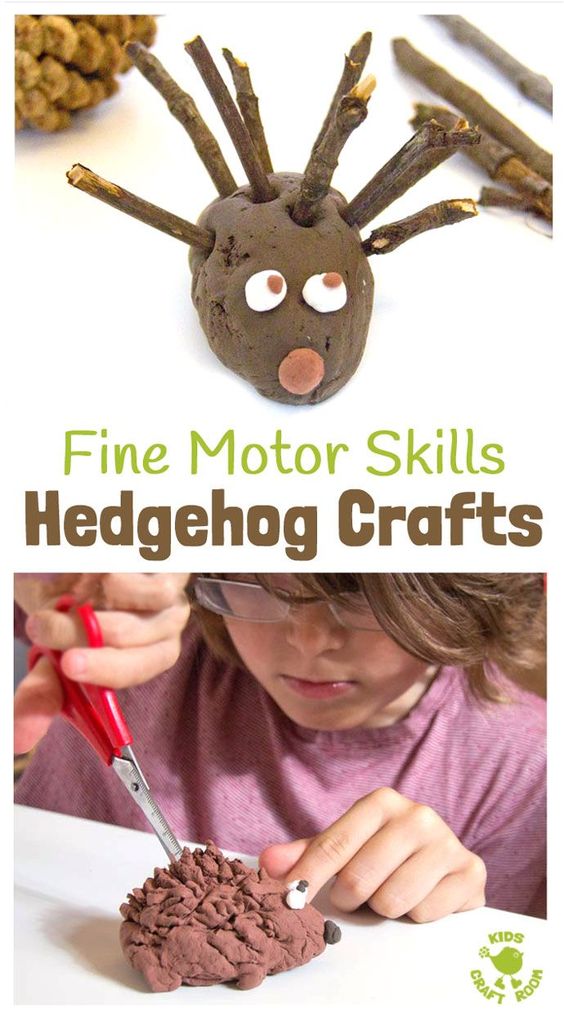 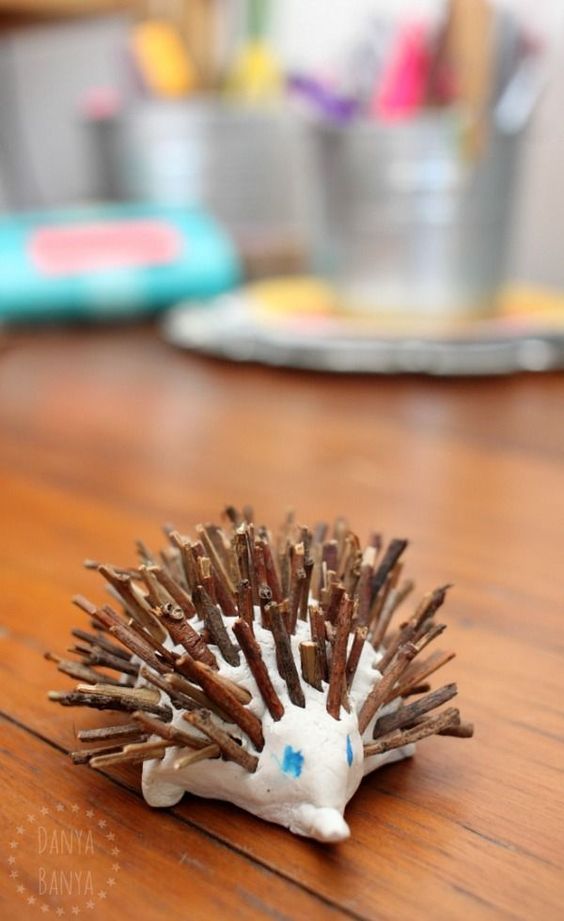 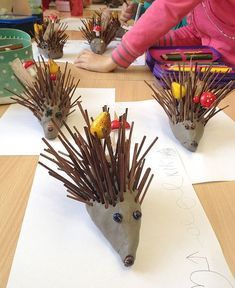 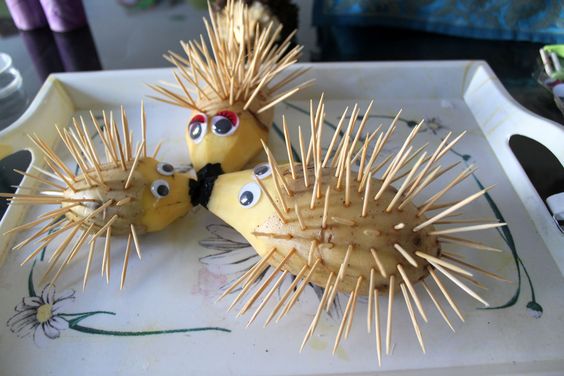 